OFICINAS   CRONOGRAMA DAS ATIVIDADES DE SOCIOLOGIA - ENSINO MÉDIO 2018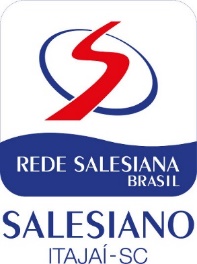 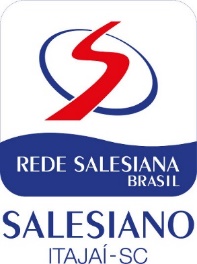 ARTES ENSINO MÉDIO2018OFICINAPROFESSORADESCRIÇÃO DA OFICINA DIAS DE AULA  e HORÁRIOArtes Plásticas – Artes VisuaisArtes Plásticas – Artes VisuaisArtes Plásticas – Artes Visuais01. Oficina de ProjetosMáximo – 25 alunosMarianaSegunda-feira (quinzenalmente) – 13h30 às 15h.Início das atividades: Primeiros anos - 12/03    /       Segundos anos - 05/03.A Oficina de projetos tem por objetivo trabalhar com os projetos tradicionais da escola: Páscoa, Dia das Mães, Banho de Cidadania, Dia dos Pais, OLIS, GINSAL. Produz material para divulgar os eventos, para decorar ambientes e dar visibilidade aos projetos.Os interessados em conhecer o trabalho terão até o dia 5 de março para se apresentarem à professora e solicitar inscrição.02. Oficina de Criação Máximo – 25 alunosMarianaSegunda-feira (quinzenalmente) – 15h30 às 17h15Início das atividades: Primeiros anos - 12/03    /     Segundos anos - 05/03.Teoria e prática da arte visual - Estudo e Produção da história da arte, técnicas de criatividade e instalações artísticas.Os interessados em conhecer o trabalho terão até o dia 5 de março para se apresentarem à professora e solicitar inscrição.Artes Cênicas  + Declamação  + Oratória01. CriaçãoMáximo - 30 alunosBrunaSegunda-feira (semanalmente) – 13h30 às 15h30.Início das atividades: 05/03.    Compreender o processo teatral como fonte transformadora, sensibilizadora e enriquecedora. Formar senso crítico, mediante situações sociais. Ler, conhecer e produzir peças teatrais dos mais diferentes autores. Criar e produzir roteiros teatrais (de autoria dos alunos) e performances. Assistir, apreciar, apresentar e debater peças teatrais e demais obras artísticas.Os interessados em conhecer o trabalho terão até o dia 5 de março para se apresentarem à professora e solicitar inscrição. 02. ProjetosMáximo - 30 alunos BrunaSegunda-feira (semanalmente) – 15h45 às 17h35Início das atividades: 05/03.Criar, produzir e estruturar os seguintes projetos culturais da escola:Noite da Poesia – Criar, desenvolver, produzir e apresentar este projeto interescolar (O tema só será definido assim que a escola anfitriã o enviar)Noite da Declamação – Pensar, desenvolver e produzir este Sarau de Poesias, realizado internamento no colégioSessão Cívica – Pesquisar e realizar trabalhos artísticos voltados às realidades das comunidades itajaienses e questões políticos – sociais do Brasil.Os interessados em conhecer o trabalho terão até o dia 5 de março para se apresentarem à professora e solicitar inscrição.Música + Canto + PercussãoMúsica + Canto + PercussãoMúsica + Canto + PercussãoMúsica + Canto + PercussãoLaboratório de MúsicaTeoriaEscritaComposiçãoLeituraApreciaçãoAprendizado de instrumentosGravaçãoBandasCantoAté 60 alunosSérgioSegunda-feira ou Quarta-feira Os interessados em conhecer o trabalho terão até o dia 5 de março para se apresentarem ao professor e solicitar inscrição.13h25 às 16h4506. Grupo de Percussão Até 40 alunosSérgioSegunda-feira ou Quarta-feira Trabalha ritmos variados (maracatu, samba, baião, reggae, tambor de minas, entre outros)  com tambores e outros instrumentos. Os interessados em conhecer o trabalho terão até o dia 5 de março para se apresentarem ao professor e solicitar inscrição.16h45 às 17h30Oficina de DançaOficina de DançaOficina de Dança01. Dança UrbanaAlanTerça-feira e Quinta-feira (semanalmente) – 15h30 às 17h00Início das atividades: 05/03.Essa modalidade é considerada extracurricular, por esse motivo é cobrada uma mensalidade no valor de 160,00 reais. Esta atividade é validade para  Artes e Educação Física.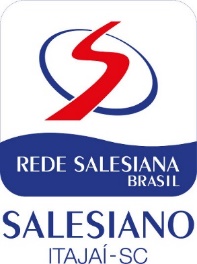 SOCIOLOGIAENSINO MÉDIO2018PROJETOPROFESSOR(ES)EMENTA  (Do que trata a oficina + periodicidade dos encontros) 1. Voluntariado no Asilo Dom Bosco         Para: 1º e 2º   do EM. 12 VagasProfessor Guilherme Furlanetto Esta atividade acontecerá no Asilo Dom Bosco, mensalmente, e consiste em desenvolver atividades lúdicas, esportivas e culturais para os internos.Dia:   Sexta-feira (um encontro por mês)                       Hora início:  14h               Hora término: 17: 30Veja o calendário com os dias dos encontros  de março à novembro 2. Voluntariado no Hospital Pequeno AnjoPara 2º e 3º    ano do EMGrupo de sexta = 06 VagasGrupo de quinta = 06 vagasProfessor Guilherme FurlanettoEste projeto visa desenvolver um trabalho voluntário no Hospital Pequeno Anjo. Trabalha com crianças  em parceria com os funcionários da instituição com atividades lúdicas e culturais. Dia:   Quintas e Sexta-feira (quinzenalmente)                       Hora início:  15h30                Hora término: 17: 30Um grupo irá quinta-feira e outro na sexta-feiraVeja o calendário com os dias dos encontros  de março à novembro4. Pastoral no Marieta      Para 2º ano 12 VagasProfessor Guilherme FurlanettoEste grupo participa de um projeto chamado “Madre Teresa”. Faz trabalho  voluntário junto ao hospital.Dia: Segunda-feira (quinzenalmente)     Hora: 15h30 às 17h30Veja o calendário com os dias dos encontros  de março à novembro5. Voluntariado no Hospital Marieta.Para: 3º   ano do EM12 vagasProfessor Guilherme FurlanettoEste grupo participa de um projeto chamado “Madre Teresa”. Faz trabalho  voluntário junto ao hospital, no atendimento aos pacientes, com conversas, jogos, trocando experiências e ouvindo os pacientes.     Dia:  Terças- feiras                  Hora início:  15h30               Hora término: 17:30Veja o calendário com os dias dos encontros  de março à novembro6. Equipe de promoção das Conferências de Sociologia.Para: 1º, 2º e 3º ano do EM14 vagas Professor Guilherme FurlanettoGrupo discute  temas sociais, para construção e divulgação de um seminário trimestral, do qual participam  os alunos do ensino médio e nono ano.   Dia: segunda-feira, das 13h30 às 15h15 (quinzenalmente).Veja o calendário com os dias dos encontros  de março à novembro7. Grupo Solidariedade Para  1º e 3º   ano do EM18 vagasProfessor Guilherme FurlanettoDesenvolve projetos sociais, como campanhas solidárias, pedágios em ajuda a instituições filantrópicas;  organiza eventos e festivais no colégio.DIA: Segunda-feira, das 13h30 às 15h15  (quinzenalmente)Veja o calendário com os dias dos encontros  de março à novembro8. Projeto Socioambiental – Lixo  e Alimentação. Para: 1º   ano do EM16 vagasProfessor Guilherme FurlanettoProjeto realizado na Educação Infantil e Ensino Fundamental I do Salesiano.Dia: Terça-feira, das 13h30 às 15h30 (quinzenalmente)Veja o calendário com os dias dos encontros  de março à novembro9. Projeto Socioambiental Praia BravaPara: 1º e 2º   ano do EM14 vagasProfessor Guilherme FurlanettoO  objetivo deste projeto é conscientizar e despertar o interesse da comunidade para a preservação do patrimônio ecológico e cultural da nossa cidade. Dia:   Quintas- feiras (quinzenalmente)                       Hora início:  13:30               Hora término: 15:15Veja o calendário com os dias dos encontros  de março à novembro10. Oficina de Profissões e Orientação Vocacional.Para 1º, 2º e 3º ano do EM30 vagasProfessores:  Clemar Bianchi, Orientadora Graziella ZavatiniA proposta de Orientação Profissional do Colégio Salesiano Itajaí foi desenvolvida com o interesse de auxiliar os estudantes do Ensino Médio na construção de um projeto de vida através da orientação vocacional e escolha profissional.Dia: Quarta sexta-feira  de cada mês                          Hora início   16h             Hora término: 17:3511. Articulação da Juventude Salesiana (AJS).Para 1º, 2º e 3º ano do EM30 vagasProfessor Clemar BianchiEste Projeto funciona com a dinâmica de grupo de jovens, porém num estilo Salesiano a que chamamos de AJS.   Nele discutimos temas referentes à juventude, trabalhamos a dimensão da Espiritualidade Juvenil Salesiana.  Realizamos 02 retiros por ano e um passeio como grupo.    A reunião do grupo acontecerá sempre no Salesiano na sala de formação.   Desenvolvemos também  atividades solidárias na comunidade escolar e na cidade. Dia: Reunião todas às sextas-feiras                            Hora início  14                Hora término: 16h12. Laboratório de Educação Ambiental (LEAS)Para 1º, 2º e 3º ano do EMAlunos convidados pelos professoresProfessoras Aline e VitorO trabalho será desenvolvido no Espaço Verde, próximo ao Parque Dom Bosco. A inscrição nesta modalidade se dará mediante convite dos professores do LEAS.A definição dos dias  da semana depende da programação da equipe que desenvolve as atividades no Espaço Verde. Caso o aluno tenha interesse em trabalhar neste projeto deverá conversar com a Orientadora Aline ou o Professor Vitor.   13.  Laboratório de SociologiaPara 1º, 2º e 3º ano do EMDois grupos de    15   alunos. Leandro GuimarãesO Trabalho será desenvolvido no Colégio Salesiano, visando dar fundamentos sociológicos que colaboram na compreensão de problemas atuais.     Dia: Quinta-feira. Primeiro grupo das 13h30 às 15h15 e o segundo grupo das 15h30 às 17h3014.  Tutoria nas Aulas de ApoioPara 1º, 2º e 3º ano do EMNúmero de alunos determinado pelos professores do Apoio. Professores: Juliana, Sandra, Andresa, Vavá e Jeferson Atividade que o aluno realiza no Salesiano, colaborando com os professores das aulas de Apoio, como tutores, ou seja, ajudando os colegas a desenvolverem as habilidades necessárias para aprender. A inscrição nesta modalidade se dará mediante convite dos professores das aulas de Apoio.Os dias e horários  são os das Aulas de Apoio ou dos Laboratórios de Química, Física e Biologia. Informe-se com o(a)  professor(a) com o qual irás trabalhar. SOCIOLOGIASOCIOLOGIASOCIOLOGIASOCIOLOGIASOCIOLOGIAGRUPO SOLIDARIEDADEGRUPO SOLIDARIEDADESegundas-feiras (Quinzenalmente)Das 13h30min às 15h15minSegundas-feiras (Quinzenalmente)Das 13h30min às 15h15minProf. GUILHERME FURLANETTOGRUPO PASTORAL HOSPITAL MARIETA (GRUPO 1)Segundas-feiras (Quinzenalmente)Das 15h30min às 17h35minSegundas-feiras (Quinzenalmente)Das 15h30min às 17h35minProf. GUILHERME FURLANETTOProf. GUILHERME FURLANETTOEQUIPE DE COORDENAÇÃO DAS CONFERÊNCIASEQUIPE DE COORDENAÇÃO DAS CONFERÊNCIASSegundas-feiras (Quinzenalmente)Das 13h30min às 15h15minSegundas-feiras (Quinzenalmente)Das 13h30min às 15h15minProf. GUILHERME FURLANETTO PROJETO SOCIOAMBIENTAL PRAIA BRAVA   PROJETO SOCIOAMBIENTAL PRAIA BRAVA  Quinta-feira (Quinzenalmente)Das 13h30min às 15h15minQuinta-feira (Quinzenalmente)Das 13h30min às 15h15minProf. GUILHERME FURLANETTOPROJETO SOCIOAMBIENTAL - LIXO E ALIMENTAÇÃOPROJETO SOCIOAMBIENTAL - LIXO E ALIMENTAÇÃOTerças-feiras (Quinzenalmente)Das 13h30min às 15h15minTerças-feiras (Quinzenalmente)Das 13h30min às 15h15minProf. GUILHERME FURLANETTOVOLUNTARIADO HOSPITAL MARIETAVOLUNTARIADO HOSPITAL MARIETATerças-feiras (Quinzenalmente)Das 15h30min às 17h35minTerças-feiras (Quinzenalmente)Das 15h30min às 17h35minProf. GUILHERME FURLANETTOVOLUNTARIADO ASILO DOM BOSCO VOLUNTARIADO ASILO DOM BOSCO Quinta -feira (Mensalmente)Das 14h às 17h35minQuinta -feira (Mensalmente)Das 14h às 17h35minProf. GUILHERME FURLANETTO VOLUNTARIADO HOSPITAL PEQUENO ANJO  VOLUNTARIADO HOSPITAL PEQUENO ANJO Quintas e Sextas-feiras (Quinzenalmente)Das 15h30min às 17h35minQuintas e Sextas-feiras (Quinzenalmente)Das 15h30min às 17h35minProf. GUILHERME FURLANETTOGRUPO PASTORAL HOSPITAL MARIETA (GRUPO 2)Segundas-feiras (Quinzenalmente)Das 15h30min às 17h35minSegundas-feiras (Quinzenalmente)Das 15h30min às 17h35minProf. GUILHERME FURLANETTOProf. GUILHERME FURLANETTO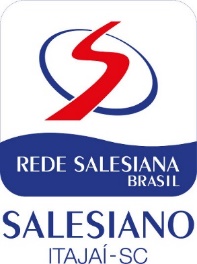 EDUCAÇÃO FÍSICAENSINO MÉDIO2018ATIVIDADEHORÁRIOPROFESSOR(A)BASQUETESegunda-feira e Quarta-feira9º Ano e EM MASC..................................14h30min às 15h30min9º Ano e EM  FEM.....................................16h30min às 17h30minGustavo Ziolla BussmannFUTSALMASCULINOTerça-feira  e  Sexta-feira9º Ano e 1º EM  ............................................14h40min às 15h45min2º e 3º EM ..............................................................16h às 17h30min       João Eduardo VequiFUTSALFEMININOQuarta-feira e sexta-feira6º ao 3º EM ......................................... 15h30min  às 17h30minPaulo Rocha HANDEBOLSegunda-feira e Quinta-feira9º ano e EM FEM..........................................15h40min às 16h30min9º ano e EM MASC.......................................16h30min às 17h25minNelson da Rosa FilhoXADREZSegunda-feira e Quinta - feira6º ano ao Ensino Médio ...............................13h25min às 17h30minPaulo RochaVOLEIBOLTerça-feira e Quinta - feira6º, 7º e 8º Ano FEM...............................14h25min às 15h20min9º ano e EM FEM..................................15h40min às 16h40min9º ano e EM MASC...............................16h40min às 17h30minGilberto Marcelo ZontaTÊNIS DE MESATerça-feira9º ano e EM (todos).................................15h20min às 16h50minPriscila RodriguesEXCEÇÕES EXCEÇÕES EXCEÇÕES 01. Aluno que trabalha ou  participa do projeto “Jovem  Aprendiz”.1º, 2º, 3º - EMO aluno terá validada sua participação em ARTES mediante a realização de trabalhos interdisciplinares. Educação Física pela participação nos Festivais, GINSAL e OLIS. Sociologia pela participação nas conferências que acontecerão uma vez por trimestre.   A inscrição nesta modalidade será feita mediante a apresentação de carteira de trabalho junto à Secretaria do Colégio. Em se tratando de Jovem Aprendiz, mediante a entrega de uma declaração da empresa onde atua. 02.  Aluno que treina alguma modalidade esportiva todas as tardes. 1º, 2º, 3º - EMO aluno terá validada sua participação em ARTES mediante a realização de trabalhos interdisciplinares. Educação Física pela participação nos Festivais, GINSAL e OLIS. Sociologia pela participação nas conferências que acontecerão uma vez por trimestre.   Inscrição nesta modalidade se dará mediante a entrega na Secretaria do Colégio de uma declaração  da instituição onde o aluno treina, informando os dias e horários em que ocorrem os treinos e o nome do treinador, também entregues à Secretaria do Colégio.  03. Aluno que participa do projeto “ Vestibular 100%”.3º ano do EMO aluno terá validada sua participação em ARTES mediante a realização de trabalhos interdisciplinares. Educação Física pela participação nos Festivais, GINSAL e OLIS. Sociologia pela participação nas conferências que acontecerão uma vez por trimestre.   A Inscrição se efetivará  através da inscrição  e participação efetiva no projeto de preparação para o ENEM e Vestibulares. 04. Aluno que mora em outro município e tem dificuldade com transporte. 1º, 2º, 3º - EMO aluno terá validada sua participação em ARTES mediante a realização de trabalhos interdisciplinares. Educação Física pela participação nos Festivais, GINSAL e OLIS. Sociologia pela participação nas conferências que acontecerão uma vez por trimestre.   A inscrição será efetivada mediante  requerimento dos pais, endereçado ao Serviço de Orientação Pedagógica (Enio).  